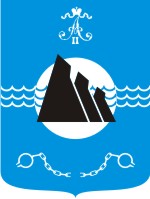 АДМИНИСТРАЦИЯГОРОДСКОГО ОКРУГА«АЛЕКСАНДРОВСК-САХАЛИНСКИЙ РАЙОН» ПОСТАНОВЛЕНИЕОб утверждении порядкапредставления, рассмотрения и оценки предложений заинтересованных лиц о включении дворовой территории многоквартирного(ых) дома(ов) в муниципальную программу «Формирование современной городской среды в городском округе «Александровск-Сахалинский район» на 2017 год и на период 2018-2020 годы»На основании статьи 16 Федерального закона от 06.10.2003 № 131-ФЗ «Об общих принципах организации местного самоуправления в Российской Федерации», в целях реализации мероприятий в рамках приоритетного проекта «Формирование современной городской среды» и создания условий для системного повышения качества и комфорта городской среды на всей территории городского округа «Александровск-Сахалинский район», администрация городского округа «Александровск-Сахалинский район» постановляет:1. Утвердить порядок представления, рассмотрения и оценки предложений заинтересованных лиц о включении дворовой территории многоквартирного(ых) дома (ов) в муниципальную программу «Формирование современной городской среды в городском округе «Александровск-Сахалинский район» на 2017 год и на период 2018-2020 годы» (прилагается).2. Опубликовать настоящее постановление на официальном сайте городского округа «Александровск-Сахалинский район».3. Контроль за исполнением данного постановления возложить на первого вице-мэра городского округа «Александровск-Сахалинский район». И.о. мэра городского округа«Александровск-Сахалинский район»                                          О.Ю. ЕрофееваПорядокпредставления, рассмотрения и оценки предложенийзаинтересованных лиц о включении дворовой территориимногоквартирного(ых) дома(ов) в муниципальную программу «Формирование современной городской среды в городском округе «Александровск-Сахалинский район» на 2017 год и на период 2018-2020 годы»1. Общие положения1.1. Настоящий Порядок разработан в целях формирования комфортной городской среды путем благоустройства дворовых территорий многоквартирных домов и определяет порядок и сроки представления, рассмотрения и оценки предложений заинтересованных лиц о включении дворовой территории многоквартирного дома в муниципальную программу «Формирование современной городской среды в городском округе «Александровск-Сахалинский район» на 2017 год и на период 2018-2020 годы» (далее - Порядок).1.2. Адресный перечень дворовых территорий многоквартирных домов на которых планируется благоустройство (далее - адресный перечень) формируется отдельно на каждый год из числа многоквартирных домов, дворовые территории которых нуждаются в благоустройстве в рамках реализации муниципальной программы «Формирование современной городской среды в городском округе «Александровск-Сахалинский район» на 2017 год и на период 2018-2020 годы» (далее - программа).1.3. Заинтересованными лицами на включение в адресный перечень выступают собственники помещений в многоквартирных домах, собственники иных зданий и сооружений, расположенных в границах дворовой территории (далее - заявители).1.4. Уведомление, предусматривающее срок приема предложений на включение в адресный перечень, адрес для направления предложений и контактные данные подлежат размещению на официальном сайте городского округа «Александровск-Сахалинский район» и публикации в газете «Красное Знамя».1.5. Отбор заявителей на включение в адресный перечень осуществляется общественной комиссией (далее - общественная комиссия).1.6. Общественная комиссия осуществляет:-   прием и регистрацию предложений на включение дворовых территорий в адресный перечень, исходя из даты предоставления таких предложений;- проверку соответствия предоставленных заявителями предложений требованиям, установленным настоящим Порядком;- принятие решений о включении дворовой территории или об отказе в ее включении в адресный перечень по основаниям, установленным настоящим Порядком;- оценку предложений (ранжирование) по сумме баллов, присваиваемых каждому предложению при ее оценке;- формирование адресного перечня дворовых территорий, занимающих в ранжированном списке места, начиная с первого по списку, для которых сумма запрашиваемых средств соответствует планируемому объему бюджетных  средств.1.6. Поступившее предложение подлежит отклонению и заявителю дается письменный отказ и разъяснение о невозможности его рассмотрения, в случае, если предложения направлены после окончания срока приема предложений.1.7. По результатам оценки предложений (ранжирования), общественной комиссией в установленном порядке и в сроки, утверждается Протокол оценки (ранжирования) предложений заинтересованных лиц на включение в адресный перечень дворовых территорий проекта программы (далее - Протокол).1.8. Предложения и прилагаемые к ним материалы (далее - Заявка) направляются заявителем в общественную комиссию для их регистрации, рассмотрения и оценки для включения в адресный перечень.2. Условия включения дворовой территориив адресный перечень2.1. Для включения дворовой территории в адресный перечень должны соблюдаться следующие условия:- собственниками помещений в многоквартирном доме осуществлен выбор способа управления многоквартирным домом и реализован выбранный способ управления многоквартирным домом;- общим собранием членов товариществ собственников жилья (жилищного, жилищно-строительного кооператива или иного специализированного потребительского кооператива) либо общим собранием собственников помещений в многоквартирном доме, приняты решения:- об организации благоустройства дворовой территории в рамках реализации муниципальной программы «Формирование современной городской среды в городском округе «Александровск-Сахалинский район» на 2017 год и на период 2018-2020 годы»  с учетом минимального и (или) дополнительного перечней видов работ, форм и доли финансового и (или) трудового участия собственников помещений в многоквартирном доме, установленных нормативными правовыми актами Сахалинской области;- об организации проведения мероприятий по благоустройству дворовой территории многоквартирного(ых) дома(ов) с учетом необходимости обеспечения физической, пространственной и информационной доступности зданий, сооружений, дворовой территории для инвалидов и других маломобильных групп населения;- об избрании уполномоченного лица, которое вправе действовать в интересах всех собственников помещений в указанном многоквартирном доме, в том числе на представление Заявки, согласование дизайн-проекта благоустройства дворовой территории, а также на участие в контроле, в том числе промежуточном, и приемке работ по благоустройству дворовой территории;- условие о включении в состав общего имущества в многоквартирном доме оборудования, иных материальных объектов, установленных на дворовой территории в результате реализации мероприятий по ее благоустройству в целях осуществления последующего содержания указанных объектов в соответствии с требованиями законодательства Российской Федерации. Дополнительно к этому решению собственники помещений в многоквартирном доме вправе принять решение о включении в состав общего имущества в многоквартирном доме земельного участка, на котором расположен многоквартирный дом, границы которого не определены на основании данных государственного кадастрового учета на момент принятия данного решения;3. Рассмотрение и оценка Заявок для включения дворовойтерритории в адресный перечень3.1. Поступившие Заявки регистрируются в порядке их поступления от заявителей в журнале регистрации с указанием порядкового регистрационного номера, даты и времени поступления Заявки, фамилии, имени, отчества (для физических лиц), наименования (для юридических лиц), а также местоположения дворовой территории, предлагаемой к благоустройству.3.2. Общественная комиссия для включения дворовой территории в адресный перечень:- руководствуется при рассмотрении Заявок условиями включения дворовой территории в адресный перечень, установленными пунктом 2.1 настоящего Порядка;- использует при оценке Заявок критерии, установленные пунктом 4.5 настоящего Порядка;- использует при отборе дворовых территорий для включения в адресный перечень в конкурентных условиях принцип ранжирования Заявок по сумме баллов, присваиваемых каждой Заявке при ее оценке;- определяет количество дворовых территорий, включаемых в подпрограмму на текущий год, исходя из планируемого объема бюджетных средств на текущий финансовый год с учетом времени подачи Заявки.3.3. Рассмотрение Заявок для включения в адресный перечень дворовых территорий осуществляется общественной комиссией в три этапа:1) принятие решения о допуске к участию в ранжировании перечня дворовых территорий, а также присвоение им порядкового номера участника;2) изготовление проектно-сметной документации в отношении перечня дворовых территорий, допущенных к участию в ранжировании;3) формирование адресного перечня дворовых территорий, занимающих в ранжированном списке места, начиная с первого по списку, для которых сумма запрашиваемых средств соответствует планируемому объему бюджетных средств.3.4. Решение о допуске к участию в ранжировании дворовых территорий, а также присвоение им порядкового номера участника осуществляется общественной комиссией в соответствии с критериями, установленными пунктом 4.5 настоящего Порядка. Для допуска к участию в ранжировании устанавливается минимальное количество баллов.Указанное решение принимается в течение двух рабочих дней, следующих за датой окончания срока приема Заявок.Сформированный Предварительный список дворовых территорий для их включения в адресный перечень общественная комиссия направляет в администрацию городского округа «Александровск-Сахалинский район».3.5. Администрация городского округа «Александровск-Сахалинский район» (далее - администрация) в течение десяти рабочих дней со дня получения Списка дворовых территорий для их включения в адресный перечень:- определяет объемы и стоимость подлежащих благоустройству видов работ, составляет соответствующие дефектные ведомости и сметы с выездом на месторасположение дворовой территории;- формирует Список дворовых территорий для их включения в адресный перечень с учетом объемов и стоимости, подлежащих выполнению работ по благоустройству, согласованных уполномоченным лицом заявителя;- направляет Список дворовых территорий для их включения в адресный перечень дворовых территорий в общественную комиссию для подготовки Протокола.3.6. В день получения Списка дворовых территорий для их включения в адресный перечень от администрации, общественная комиссия проводит итоговое заседание общественной комиссии для формирования Протокола.Количество дворовых территорий, включаемых в муниципальную программу на текущий год, определяется исходя из планируемого объема бюджетных средств на текущий финансовый год с учетом времени подачи Заявки.3.7. Протокол подписывается членами общественной комиссии, принявшими участие в заседании, и подлежит размещению на официальном сайте городского округа «Александровск-Сахалинский район» в течение трех дней со дня его подписания и утверждения.Протокол составляется в 2 экземплярах, один из которых остается в общественной комиссии, второй экземпляр направляется в Администрацию для подготовки проекта постановления администрации городского округа «Александровск-Сахалинский район» об утверждении программы, включающего, в том числе адресный перечень дворовых территорий общего пользования, на которых планируется благоустройство в текущем году.4. Критерии оценки Заявок для включения дворовой территориив адресный перечень4.1. Для оценки Заявок используются следующие группы критериев:- технические критерии;- организационные критерии;- финансовые критерии.4.2. К техническим критериям относятся:- продолжительность эксплуатации многоквартирного дома после ввода многоквартирного дома в эксплуатацию или последнего комплексного капитального ремонта;- комплексность капитального ремонта.4.3. К организационным критериям относятся:- принятие собственниками помещений решения об организации финансового участия заинтересованных лиц в выполнении работ по благоустройству дворовой территории;- принятие собственниками помещений решения об организации трудового участия заинтересованных лиц в выполнении работ по благоустройству дворовой территории;- принятие собственниками помещений решения об организации проведения мероприятий по благоустройству дворовой территории многоквартирного дома с учетом необходимости обеспечения физической, пространственной и информационной доступности зданий, сооружений, дворовой территории для инвалидов и других маломобильных групп населения.4.4. К финансовым критериям относится:- финансовая дисциплина собственников помещений в многоквартирном доме.4.5. Максимальное количество баллов, присваиваемых Заявке по каждому критерию представлены в ниже приведенной таблице:5. Перечень документов, прилагаемых к Заявке для включениядворовой территории в адресный перечень5.1. К заявке на включение дворовой территории в адресный перечень для организации благоустройства дворовой территории, подаваемой заявителем, прилагаются документы, подтверждающие:- продолжительность эксплуатации многоквартирного дома после ввода в эксплуатацию или последнего комплексного капитального ремонта;- выбор собственниками помещений в многоквартирном доме способа управления данным домом;- решения собственников помещений, предусмотренные пунктом 2.1 настоящего Порядка;- финансовую дисциплину собственников помещений в многоквартирном доме по оплате за жилищные и коммунальные услуги.5.2. Документами, подтверждающими продолжительность эксплуатации многоквартирного дома после ввода в эксплуатацию или последнего комплексного капитального ремонта является копия технической документации на многоквартирный дом, заверенная заявителем.5.3. Документами, подтверждающими выбор собственниками помещений в многоквартирном доме, способа управления данным домом являются:5.3.1. В случае если в многоквартирном доме создано товарищество собственников жилья (жилищный, жилищно-строительный либо иной специализированный потребительский кооператив):- копия свидетельства о государственной регистрации товарищества собственников жилья (жилищного, жилищно-строительного либо иного специализированного потребительского кооператива), заверенная председателем правления товарищества собственников жилья (жилищного, жилищно-строительного либо иного специализированного потребительского кооператива);- копия свидетельства о присвоении организации ИНН, заверенная председателем правления товарищества собственников жилья (жилищного, жилищно-строительного либо иного специализированного потребительского кооператива);- выписка из устава товарищества собственников жилья, подтверждающая, что собственники помещений в многоквартирном доме, на включение дворовой территории которого в адресный перечень подается Заявка, входят в данное товарищество собственников жилья (в случае если товарищество собственников жилья создано собственниками помещений более чем одного дома), заверенная председателем правления товарищества собственников жилья.5.3.2. В случае, если в многоквартирном доме не создано товарищество собственников жилья (жилищный, жилищно-строительный либо иной специализированный потребительский кооператив), а для управления многоквартирным домом собственниками помещений выбран непосредственный способ управления;- копия протокола общего собрания собственников помещений в многоквартирном доме по выбору способа управления многоквартирным домом с результатами голосования, подтвержденными подписями собственников помещений, по вопросам о выборе в качестве способа управления многоквартирным домом - непосредственный способ управления.5.3.3. В случае, если в многоквартирном доме выбран способ управления - управляющая (обслуживающая) организация:- копия протокола общего собрания собственников помещений в многоквартирном доме по выбору способа управления многоквартирным домом с результатами голосования, подтвержденными подписями собственников помещений, содержащего решения по вопросам:- о выборе в качестве способа управления многоквартирным домом - управление управляющей обслуживающей) организацией;- о выборе управляющей (обслуживающей) организации для заключения договора управления многоквартирным домом;- копия договора управления многоквартирным домом, заверенная руководителем управляющей организации;- копия свидетельства о государственной регистрации управляющей организации, заверенная руководителем управляющей организации;- копии свидетельств о присвоении управляющей организации ОГРН и ИНН, заверенные руководителем управляющей организации.5.4. Документами, подтверждающими решения собственников помещений, указанные в пункте 2.1 настоящего Порядка являются:- протокол общего собрания членов товарищества собственников жилья (жилищного, жилищно-строительного кооператива либо иного специализированного потребительского кооператива) или общего собрания собственников помещений в многоквартирном доме, содержащий решения, указанные в пункте 2.1 настоящего Порядка, с приложением листа (листов) голосования по каждому вопросу повестки дня собрания с подписями собственников помещений представителей собственников.5.5. Документами, подтверждающими финансовую дисциплину собственников помещений и финансовое состояние заявителя являются:- справка об уровне сбора платы за жилое помещение и коммунальные услуги (отношение фактического поступления платы к начисленной величине) в целом по многоквартирному дому в среднем за последние 12 месяцев до подачи Заявки.от 27.04.2017 г.     № 299    г. Александровск-СахалинскийУтвержден постановлением администрации городского округа «Александровск-Сахалинский район»от 27.04.2017 г. № 299N п/пНаименование критериев отбораМаксимальное количество баллов1. Технические критерии1. Технические критерии1. Технические критерии1.Продолжительность эксплуатации многоквартирного дома после ввода в эксплуатацию или последнего комплексного капитального ремонта:1.более 50 лет101.от 30 до 50 лет81.от 20 до 30 лет61.от 10 до 20 лет41.до 10 лет12.Комплексность видов работ по благоустройству в соответствии с минимальным перечнем работ, предусмотренных подпунктом "г" пункта 11 Постановления Правительства Российской Федерации от 10.02.2017 N 169:2.планируется проведение всех видов работ по благоустройству (при условии объективной потребности в их проведении)152.планируется проведение более половины всех видов работ по благоустройству7планируется выборочное проведение работ по благоустройству (менее половины всех видов работ)32. Организационные критерии2. Организационные критерии2. Организационные критерии3.Принятие собственниками помещений решения об организации финансового участия заинтересованных лиц в выполнении работ по благоустройству дворовой территории3.за организацию финансового участия заинтересованных лиц в выполнении работ по благоустройству дворовых территорий проголосовали собственники помещений, обладающие более 50 процентами голосов от общего числа голосов собственников помещений103.за организацию финансового участия заинтересованных лиц в выполнении работ по благоустройству дворовых территорий проголосовали собственники помещений, обладающие менее 50 процентами голосов от общего числа голосов собственников помещений04.Принятие собственниками помещений решения об организации трудового участия заинтересованных лиц в выполнении работ по благоустройству дворовой территории4.за организацию трудового участия заинтересованных лиц в выполнении работ по благоустройству дворовых территорий проголосовали собственники помещений, обладающие более 50 процентами голосов от общего числа голосов собственников помещений104.за организацию трудового участия заинтересованных лиц в выполнении работ по благоустройству дворовых территорий проголосовали собственники помещений, обладающие менее 50 процентами голосов от общего числа голосов собственников помещений05.Принятие собственниками помещений решения об организации проведения мероприятий по благоустройству дворовой территории с учетом необходимости обеспечения физической, пространственной и информационной доступности зданий, сооружений, дворовой территории для инвалидов и других маломобильных групп населения.5.за организацию проведения мероприятий по благоустройству дворовой территории многоквартирного дома с учетом необходимости обеспечения физической, пространственной и информационной доступности зданий, сооружений, дворовой территории для инвалидов и других маломобильных групп населения проголосовали собственники помещений, обладающие более 50 процентами голосов от общего числа голосов собственников помещений155.за организацию проведения мероприятий по благоустройству дворовой территории многоквартирного дома с учетом необходимости обеспечения физической, пространственной и информационной доступности зданий, сооружений, дворовой территории для инвалидов и других маломобильных групп населения проголосовали собственники помещений, обладающие менее 50 процентами голосов от общего числа голосов собственников помещений03. Финансовые критерии3. Финансовые критерии3. Финансовые критерии6.Финансовая дисциплина собственников помещений в многоквартирном доме - уровень сбора платы за жилое помещение и коммунальные услуги (среднемесячный за 12 месяцев до подачи Заявки):6.более 95%106.от 90% до 95%56.90% и менее1